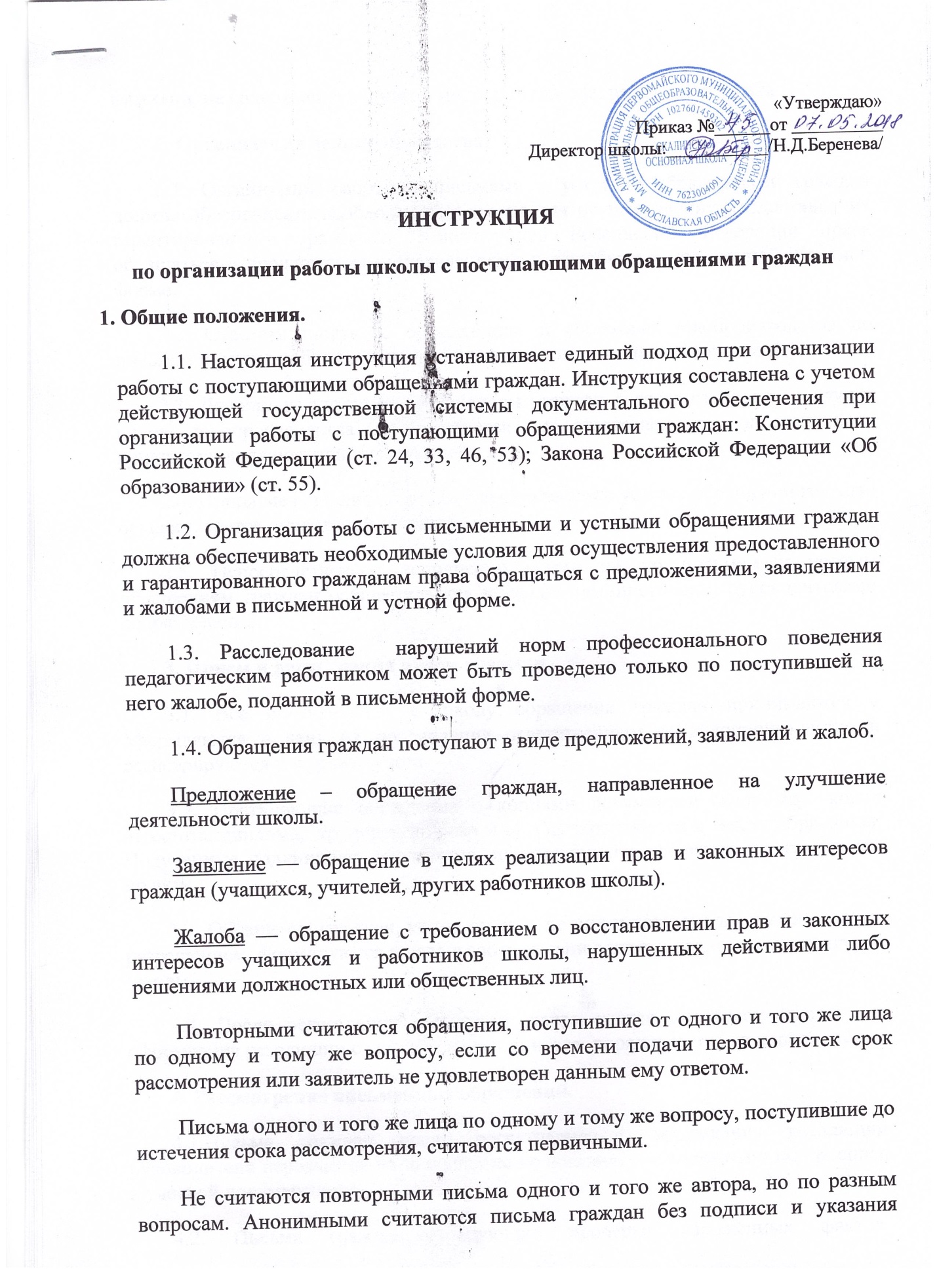 фамилии, не содержащие данных о месте жительства, работы или учебы. 2. Организация делопроизводства. 2.1. Организация работы с письмами и устными обращениями граждан должна обеспечивать необходимые условия для осуществления предоставления гарантированного гражданам Конституцией Российской Федерации права обращаться с предложениями, заявлениями и жалобами в письменной и устной форме. 2.2. Ответственность за организацию и состояние делопроизводства по письмам и устным обращениям граждан возлагается на директора школы. 2.3. Делопроизводство по обращениям граждан ведется отдельно от других видов делопроизводства и возлагается на ответственного, определенного приказом и должностной инструкцией. 2.4. Принятие решения по рассмотрению писем и устных обращений граждан осуществляется директором школы. 2.5. Непосредственное исполнение поручений по письмам и устным обращениям граждан осуществляется членами администрации, руководителями подразделений. 3. Прием и регистрация писем граждан 3.1. Все поступающие в школу обращения граждан принимаются и оформляются в день их поступления ответственным за делопроизводство и регистрируются в журнале учета. 3.2. Поступающие обращения с копиями документов (например, копия аттестата, диплома,  трудовой книжки и др.) прикрепляются к тексту обращения. Полученные подлинники документов, ценные бумаги возвращаются гражданам по акту. 3.3. Обращения граждан, копии ответов на них и документы, связанные с их разрешением, формируются в дела в соответствии с утвержденной номенклатурой школы. 3.4. После регистрации обращения направляются директору школы для оформления резолюции с указанием исполнителя, порядка и сроков исполнения.4. Рассмотрение письменных обращений. 4.1.Письма граждан после регистрации и оформления резолюции руководителя передаются на исполнение конкретному исполнителю под роспись в учетной документации. 4.2. Письма граждан, требующие проверки изложенных фактов, рассматриваются должностными лицами в срок до 1 месяца со дня их регистрации; не требующие дополнительного изучения и проверки — не позднее 15 дней (Приложение №1). В отдельных случаях срок рассмотрения  письма (телеграммы) может быть продлен, но не более чем на 1 месяц, о чем исполнитель уведомляет заявителя. Не допускается направление писем граждан на рассмотрение работникам, действие которых обжалуются. Обращения граждан, подлежащие направлению в другие организации и учреждения, рассматриваются в течение 5 дней. В этом случае обращение отправляется с сопроводительным письмом за подписью исполнителя. В сопроводительном письме обязательно указывается порядок ответа заявителю, а при необходимости — и организации (учреждению), в которую направлено данное обращение. При этом ответ на обращение ставится секретарем на «контроль». Анонимные письма, как правило, не рассматриваются. В случае если анонимное письмо содержит конкретную и важную информацию, оно рассматривается. Однако решение об исполнении анонимного обращения принимает председатель комитета по образованию. Письма, бессмысленные по содержанию, а также некорректные по форме, подбираются в специальную папку и не рассматриваются. 4.3. Ответы на обращения граждан подготавливают исполнители за подписью директора школы. 4.4. Должностные лица при рассмотрении обращений граждан обязаны: • внимательно проанализировать изложенные проблемы, в случае необходимости сделать запрос требуемых документов или произвести выход на место для проверки фактов, также принимать другие меры для объективного разрешения вопроса; • принимать обоснованные решения по обращениям, обеспечивать своевременное и правильное исполнение этих решений. 4.5. По результатам рассмотрения вопросов, содержащихся в письмах граждан, исполнитель подготавливает ответ заявителю. При составлении ответа о результатах рассмотрения письма должны соблюдаться следующие требования: • кратко изложить, какая работа была проведена для проверки фактов, изложенных в обращении; • если в письме заявителя содержится несколько вопросов, то ответ надо дать раздельно по каждому рассмотренному вопросу; • сообщить, подтвердились ли факты, изложенные в письме, какие меры приняты по результатам проверки. 4.6. Ответы оформляются в установленном порядке и содержат следующие реквизиты: адресат, текст, фамилия исполнителя с указанием его рабочего телефона. Дата исполнения и исходящий номер письма проставляется секретарем после того, как письмо подписано. 5. Контроль  за  работой по письменным обращениям граждан. 5.1. Порядок постановки писем на контроль определяется директором школы. Письма граждан, переправленные в другие организации или учреждения и требующие сообщения результатов их рассмотрения, ставятся на контроль. 5.2. Письма граждан, поставленные на контроль, отмечаются отметкой «контроль». Обращения граждан, на которые даются промежуточные ответы, с контроля не снимаются. 5.3. Ход и сроки исполнения обращений граждан фиксируются в журнале учета ответственным за делопроизводство. 5.4. Сроки исполнения писем граждан, по которым необходима подготовка ответа в вышестоящие органы, продлеваются только после согласования с ними. О продлении срока сообщается заявителю. Изменение срока указывается на документе, а также изменения вносятся в регистрационно-контрольную карточку. 5.5. Контроль за своевременным, объективным и полным рассмотрением писем граждан осуществляется председателем комитета по образованию. Контроль завершается только после вынесения решения и принятия исчерпывающих мер по разрешению обращений. Решение о снятии с контроля обращений принимает председатель комитета по образованию. Письма граждан считаются разрешенными, если рассмотрены все поставленные в них вопросы и даны ответы заявителям. 5.6. Ответы в вышестоящие организации, редакции газет и журналов подписываются председателем комитета по образованию, в его отсутствие — заместителем. 6. Прием и рассмотрение устных обращений граждан. 6.1. Прием граждан в школе может осуществляться как в определенные часы приема, так и в другие. 	6.2. Прием посетителей регистрируется в журнале  личного приема граждан. 6.3. По результатам приема все документы, представленные заявителем, формируются в дело. 6.4. Дальнейшая работа и контроль за своевременным исполнением принятых решений по устным обращениям осуществляется в порядке, установленном для писем граждан. 7. Обобщение и анализ письменных и устных обращений граждан. 7.1. Заявления, жалобы граждан и содержащиеся в них практические замечания систематически анализируются и обобщаются с целью своевременного выявления и установления причин, порождающих нарушения прав заявителей, защиты интересов граждан в соответствии с законодательством, а также совершенствования организационной и управленческой деятельности в образовательных учреждениях. 7.2. Обобщение обращений можно осуществлять по следующей классификации: • по адресу обращений: от учителей, технических работников, учащихся, родителей, других граждан или организаций); • по классам, параллелям, другим подразделениям школы; • по количеству полученных и рассмотренных коллективных, индивидуальных и анонимных обращений; • по направлениям работы. Проводится количественный и качественный анализ всех поступивших обращений с характеристикой фактов, изложенных заявителями,  и указанием результатов (факты подтвердились полностью или частично). По результатам анализа представляется информация с конкретными рекомендациями по совершенствованию работы в данном вопросе. Материалы оформляются в виде обобщенных сведений и таблиц. 7.3.Аналитическая информация по итогам работы с обращениями граждан подготавливается за триместр и учебный год и представляется педагогическому совету и трудовому коллективу. 8. Формирование и хранение дел по письмам и устным обращениям граждан. 8.1. Все поступившие письма и устные обращения граждан после их разрешения возвращаются  ответственному за делопроизводство со всеми относящимися к ним материалами для учета и формирования дел. Формирование и хранение дел по обращениям граждан у исполнителей запрещается. 8.2. Письменные обращения граждан, копии ответов на них и документы, связанные с их разрешением, а также документы по личному приему граждан, формируются в дела в соответствии с утвержденной номенклатурой дел. 8.3. В процессе формирования дел проверяется правильность оформления документов (подписи, даты, индексы, адресаты, исполнители). Недооформленные или неправильно оформленные документы возвращаются исполнителям на доработку. 8.4. Письма и материалы по рассмотрению устных обращений граждан хранятся пять лет, после чего уничтожаются. 8.5. По истечении установленного срока хранения документов по предложениям, заявлениям и жалобам граждан составляется акт об их уничтожении в установленном порядкеПриложение 1Образец заявления (обращения гражданина) заявление.Текст обращения (рекомендации, просьбы, жалобы, предложения)                Дата	ПодписьПриложение 2Журнал учета обращений граждан при проведении личного приема 				 Приложение 3Журнал регистрации обращений гражданПримерный перечень вопросовпри проверке состояния работы с поступающими обращениями граждан.1. Организация делопроизводства. 1.1. Номенклатура дел. 1.2. Состояние первичной корреспонденции по работе с письменными и устными обращениями граждан: • оформление документов личного приема граждан; • наличие журнала учета. 1.3. Система учета повторных обращений. 1.4. Соблюдение сроков хранения дел по письмам и устным обращениям граждан. 2. Исполнение законодательства при рассмотрении обращений граждан. 2.1. Разбор. 2.2. Обоснованность принятых решений. 2.3. Соблюдение сроков исполнения писем, 3. Организация контроля за работой с обращениями граждан. 4. Аналитическая деятельность по результатам работы с обращениями граждан. 4.1. Классификация и систематизация проблем, изложенных в обращениях. 4.2. Соответствие принятых мер и их результативность. 4.3.Наличие системы повторного контроля по результатам анализа и ее отражение в организационно-распорядительной документации. Директору МОУ Скалинская ОШот ФИО (обратившегося), проживающего по адресу: (указывается адрес)Регистрационный номерДатаФИО посетителяТема обращенияУказания руководителяДата исполненияОтметка об исполнении1234567Порядковый номерРегистрационный номер в журнале входящей корреспонденцииДата регистрацииФИО обратившегося Дата исходящего документаНомер исходящего документа Краткое содержание обращения Исполнитель Отметка об исполнении123456789